Preparing to travel to workkey messagesTravel training involves a lot of skills including:Being ready and on timeBringing your phone charged and with credit, keep your phone on.Planning the location of the stations or tram/bus stopPurchasing your myki before boardingKnowing how to use your myki touch on and touch off the transportKeeping personal items in safe placeBeing aware of your safetyBeing aware of landmarks along the routeIdentifying the button to signal for the driver to stop on bus/tram/trainUnderstanding of timetable, TV information screens, announcements and information buttonAsking for assistance if needed from a Metro employee or another passengerHaving a backup plan Activity 1 - Practice - Travelling to work safely 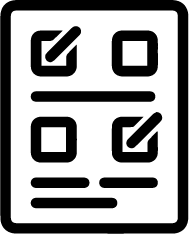 PhonesEnsure you have your mobile switched on, not on silent and that important numbers are keyed in.Who is your In Case of Emergency contact? (ICE)Make sure the number is on your phone contact list under ICEAsk your teacher to check if this is done and tick the box when completedWhat is the phone number for the Public Transport Customer Information Line?Make sure the number is on your phone contact list under Public Transport Information lineAsk your teacher to check if this is done and tick the box when completedWhat is the phone number of your back up person when you are traveling alone?Make sure the number is on your phone contact list under back up personAsk your teacher to check if this is done and tick the box when completedTimetablesThink about places you would like to go and gather current and local area train, bus, tram timetables.https://www.ptv.vic.gov.au/journeyHow I will get thereWhat is the address of the workplace you are going?How will you get there? ( Tick your travel choice)ExplainIf you are using public transport look up travel timetables to find out how long it will take https://www.ptv.vic.gov.au/timetables/standardWhat is the name of the place where you will catch the train, bus or tram?Example: Upfield Train StationWhat is the name of the place you will arrive at after your journey? Example: Southern Cross Train StationWhat is the name of the train line tram or bus number you are catching?Write the time for each part of your journeyWhat time will you leave home?ExampleWhat time will you get home?Find your workplace using google mapshttps://www.google.com/maps/Draw or place a picture of a map showing the route you will go from your home to your work:My backup planIt is important to have a backup plan when you start traveling independently. Make sure you have a backup person to call until you are confident to do it alone. When catching public transport, it is very common for some of the following things to happen;The bus drives straight past.Don’t worry, it usually means another one is close behind.What should you do?Just wait where you areDo not ever accept lifts with people you do not knowIf another bus doesn’t come in a few minutes call the Public Transport Information Line and tell them what happened, they will be able to tell you when the next bus is comingIf you think it will make you late, call your supervisor and let them knowThe train is running late or has been cancelledDon’t worry, there will be another oneWhat should you do?Just wait where you areYou can call the Public Transport Information Line and tell them what happened, they will be able to tell you when the next train is comingListen for announcements about the next train Look at the screen or timetable for the next trainIf you think it will make you late, call your supervisor and let them knowThe bus didn’t stop where I get offDon’t worry, ask the bus driver to stop if it is not too far away.What should you do?Tell the bus driver that you have missed your stopTell the bus driver the name of the street that you get off the bus so he can tell you if you have gone too farAsk the bus driver to help by telling you where you are now and call your back up person to helpIf you think it will make you late, call your supervisor and let them knowI got off at the wrong stopDon’t worryWhat should you do?If you get off the bus, tram or train too early wait for the next oneIf you get off the bus, tram or train too late, find out where you are, the name of the station or the streetCall your back up person to helpIf you think it will make you late, call the person you are meeting and let them knowUsing public transportWhen you are using public transport there are several steps.Before you get on public transport:Locate your station or tram/bus stopPurchase your myki or add more money at the machine/tellerGive money to the teller or put money into the machine and wait for changePut your wallet/purse in a safe placeUse your concession card correctlyValidate your myki correctlyKeep your myki in a safe placeFind the correct bus or tram stop / train platform Board and alight from bus/tram/train independently and carefullyWhile on public transport:Make sure to touch on with your myki at the myki readerSit in the front carriage or as close to driver of tram/bus as possibleSit in a seat facing the direction that the bus/train/tram is travellingBe aware of the landmarks along the routeIdentify the stop activate signal for the driver to stop on bus/tram/trainPay attention to the timetable, TV information screens, announcements and information buttonArriving at your destination: Pay attention to your organised destinationAsk a Metro employee or another passenger for assistance if you need help Make sure you touch off with your myki at the myki reader before leaving the bus/tram/trainPut your myki in a safe place Ensure that you take all your belongings when you leave the bus/tram/trainTrainTramBusTaxiBikeCarWalkDeparture time:Departure time:7:30 amFrom:From:Frankston StationTo:Moorabbin StationArrival Time8.00 am8.00 am8.00 amDeparture time:Departure time:From:From:To:Arrival Time:Departure time:Departure time:From:From:To:Arrival Time: